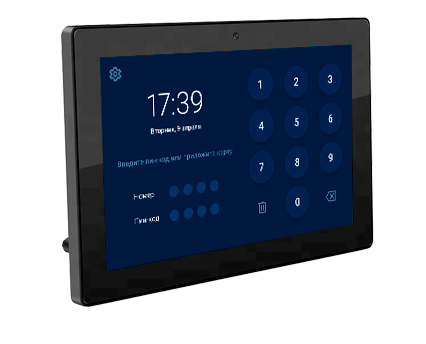 ТЕРМИНАЛ TC T1Паспорт изделия 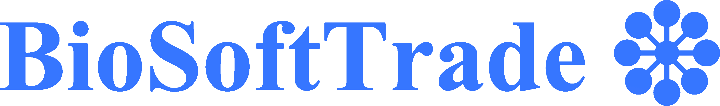 СВЕДЕНИЯ ОБ ОТГРУЗКЕКомплект поставки терминала TC T1Производитель: ООО «БиоСофтТрейд» Республика Беларусь, Минск, ул. Шафарнянская 11,Тел./факс (+375 17) 378-60-66, 378-70-68Дата изготовления «_27__» ___11__  2022__г.			_____________________								              подпись										М.П.Дата продажи «____» ______________   20____г.			_________________________								подпись										М.П.Поставщик: _ООО «БиоСофтТрейд» ______Дата изготовления «_27__» ___12__  2022__г.			_________________________							    подпись										М.П.Номер документа (основание для отгрузки) ____________________________________________Инсталлятор: _________________________________________________Дата монтажа «____» _______________   20____г.                                   _________________________							          	      подпись										М.П.Номер документа (акт ввода в эксплуатацию) ____________________________________ГАРАНТИЙНЫЙ СРОК ИСЧИСЛЯЕТСЯ С ДАТЫ ВВОДА В ЭКСПЛУАТАЦИЮ ТОЛЬКО ПРИ НАЛИЧИИ ОТМЕТКИ МОНТАЖНОЙ ОРГАНИЗАЦИИ, ИНАЧЕ С ДАТЫ ИЗГОТОВЛЕНИЯ!1. НАЗНАЧЕНИЕ И ВОЗМОЖНОСТИТерминал TC T1 представляет собой терминал со встроенным карточным считывателем карт Em-marine, сенсорнмы дисплеем и камерой для фотофиксации, предназначен для построения систем учета рабочего времени (УРВ) на основе приложения TARGControl TimePad. 2. ТЕХНИЧЕСКИЕ ХАРАКТЕРИСТИКИ И КОМПЛЕКТНОСТЬТаблица 1 – Основные технические характеристики терминала TC T1RFID-МОДУЛЬ РАСПОЛОЖЕН НА ПРАВОЙ СТОРОНЕ ОТ ЭКРАНА, ПО ЦЕНТРУ ОТНОСИТЕЛЬНО ВЕРХНЕЙ И НИЖНЕЙ СТОРОН3. УСЛОВИЯ ЭКСПЛУАТАЦИИ И ХРАНЕНИЯТерминал TC T1 в оригинальной упаковке предприятия-изготовителя допускается транспортировать только в закрытом транспорте (самолетах, железнодорожных вагонах, контейнерах, закрытых автомашинах, трюмах и т.д.).Эксплуатация терминала допускается при температуре окружающего воздуха от +5°С до +55°С и относительной влажности воздуха до 80% при +25°С. Хранение терминала допускается в закрытых помещениях при температуре окружающего воздуха от 0°С до +50°С и относительной влажности воздуха до 80% при +25°С.4. ГАРАНТИЙНЫЙ ТАЛОН1. Гарантийный срок эксплуатации на терминал ТС T1 составляет 1 год. Гарантия распространяется на все узлы и модули терминалов.2. Гарантия действует при наличии гарантийного талона с печатью фирмы-изготовителя. 3. Гарантия не распространяется на устройства с механическими повреждениями корпуса, следами попадания влаги, следами неправильного подключения.4. Гарантийный срок исчисляется с даты монтажа или ввода в эксплуатацию при наличии соответствующей отметки на первой странице паспорта. Гарантия не может составлять более 1 года с даты изготовления терминала. При отсутствии отметки монтажной организации, гарантия исчисляется с даты изготовления.5. Сервисная организация вправе затребовать документ, подтверждающий дату проведения монтажа и ввода в эксплуатации.6. При возникновении вопросов по работе терминала необходимо обращаться в организацию, которая осуществляла монтаж устройства либо в организацию, в которой он был приобретен.7. Гарантийный ремонт осуществляется у организации-изготовителя либо уполномоченной организацией по месту монтажа при наличии договора на техническое обслуживание.- - - - - - - - - - - - - - - - - - - - -- - - - - - - - - - - - - - - - - - - - - - - - - - - - - - - - - - - - - - - - - - - - - - - - - -Талон №1Характер неисправности: __________________________________________________________________________________________________________________________________________________________________________________________________________________________________________________________________________________Внешний вид: ________________________________________________________________________________________________________________________________________Приемщик: ________________________________________________________________Дата приема в ремонт: «____» ____________20___г.Неисправность: ______________________________________________________________________________________________________________________________________Результат ремонта: ___________________________________________________________________________________________________________________________________- - - - - - - - - - - - - - - - - - - - -- - - - - - - - - - - - - - - - - - - - - - - - - - - - - - - - - - - - - - - - - - - - - - - - - -Талон №2Характер неисправности: __________________________________________________________________________________________________________________________________________________________________________________________________________________________________________________________________________________Внешний вид: ________________________________________________________________________________________________________________________________________Приемщик: ________________________________________________________________Дата приема в ремонт: «____» ____________20___г.Неисправность: ______________________________________________________________________________________________________________________________________Результат ремонта: ___________________________________________________________________________________________________________________________________Терминал ТС T1, шт1Паспорт, шт1Упаковка , шт1Напряжение питания, V DC12Максимальная потребляемая мощность, Вт24Максимальный потребляемый ток, не более, А2Экран10″ IPS touch screenРазрешение экрана1280*800Операционная системаAndroid 6.0 MarshmallowОперативная память2 ГБВнутренняя память32 ГБАккумулятор—Сотовая связь3G/4GИнтерфейсы SDкарта, USB*2шт, RJ45, Ethernet, 3G/4G, 